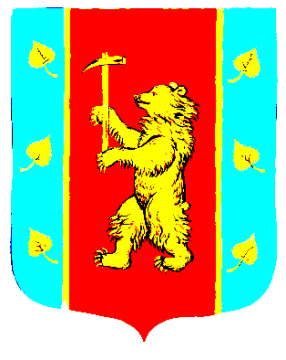 Администрация муниципального образования Кузнечнинское городское поселениеМуниципального образования  Приозерский муниципальный районЛенинградской областиРАСПОРЯЖЕНИЕот «27» октября 2021 г. № 79«Об объявлении отбора получателей субсидии на возмещение части затрат предприятию, оказывающему банные услуги населению МО Кузнечнинское городское поселение из бюджета муниципального образования Кузнечнинское городское поселение муниципального образованияПриозерский муниципальный район Ленинградской области»     В соответствии со статьей 78 Бюджетного кодекса Российской Федерации, постановлением Правительства Российской Федерации от 18.09.2020 № 1492 «Об общих требованиях к нормативным правовым актам, муниципальным правовым актам, регулирующим предоставление субсидий, в том числе грантов в форме субсидий, юридическим лицам, индивидуальным предпринимателям, а также физическим лицам - производителям товаров, работ, услуг, и о признании утратившими силу некоторых актов Правительства Российской Федерации и отдельных положений некоторых актов Правительства Российской Федерации», на основании Порядка предоставления субсидии на возмещение части затрат предприятию, оказывающему банные услуги населению МО Кузнечнинское городское поселение из бюджета муниципального образования Кузнечнинское городское          поселение муниципального образования Приозерский муниципальный район Ленинградской области администрация МО Кузнечнинское городское поселение №156 от 15.10.2021г. ПРИКАЗЫВАЮ   :     1.Объявить отбор получателей субсидии на возмещение части затрат предприятию, оказывающему банные услуги населению МО Кузнечнинское городское поселение из бюджета муниципального          образования Кузнечнинское городское          поселение муниципального образования         Приозерский муниципальный          район Ленинградской области согласно информации указанной в Приложении .    2.Разместить настоящее распоряжение на официальном сайте МО www.kuznechnoe.lenobl.ru.    3.Контроль за исполнением настоящего постановления оставляю за собой.Глава администрации                               Н.Н.Станововаисп. Курносова Ю.Ю.разослано: дело-2,  Бух.-1 Приложение кРаспоряжению № 79 от 27.10.2021 гДата и время начала подачи заявок на отбор: с 08.00 ч. 28 октября 2021 года.Дата и время окончания подачи заявок на отбор: 17.00 ч. 26 ноября 2021 года.Адрес предоставления заявок: 188751 Ленинградская область Приозерский р-н пгт Кузнечное ул. Гагарина д.5А , приемная : в рабочие дни с 08:30 до 17:30 часов, в пятницу с 08:30 до 16:30 часов, перерыв с 13:00 до 13:50 часов, адрес электронной почты Kuznechnoe2005@yandex.ru.Адрес официального сайта МО Кузнечнинское городского поселения, где размещена информация об отборе: www.kuznechnoe.lenobl.ruСубсидия предоставляется в целях возмещения части затрат предприятию оказывающему банные услуги населению по тарифам, установленным       решением Совета депутатов МО Кузнечнинское городское поселение. Субсидия предоставляется на безвозмездной и безвозвратной основе за счет средств бюджета муниципального образования Кузнечнинское городское поселение в пределах лимитов бюджетных обязательств, предусмотренных на эти цели в    бюджете муниципального образования Кузнечнинское городское поселение на текущий финансовый год по разделу "Жилищно-коммунальное хозяйство", утвержденных в установленном порядке главному распорядителю бюджетных средств. Критериями отбора получателя субсидии являются:Осуществление банных услуг.Осуществление деятельности по тарифам, установленным решением Совета депутатов МО Кузнечнинское городское поселение   Наличие убытков от банной деятельности .Порядок проведения отбора получателя субсидии осуществляется посредством конкурсного отбора, который проводится конкурсной комиссией. Рассмотрение и оценка заявок составляют не более 5 рабочих дней с даты окончания приема заявок.Требования к участникам отбора, на первое число месяца, предшествующего месяцу, в котором планируется заключение соглашения:- У участника отбора должна отсутствовать просроченная задолженность по возврату в бюджет МО Кузнечнинское городское поселение субсидий, бюджетных инвестиций, предоставленных в том числе в соответствии с иными правовыми актами, и иная просроченная задолженность перед бюджетом МО Кузнечнинское городское поселение.- Участники отбора не должны находиться в процессе реорганизации, ликвидации, банкротства и не должны иметь ограничения на осуществление хозяйственной деятельности.- Участники отбора не должны являться иностранными юридическими лицами, а также российскими юридическими лицами, в уставном (складочном) капитале которых доля участия иностранных юридических лиц, местом регистрации которых является государство или территория, включенные в утвержденный Министерством финансов Российской Федерации перечень государств и территорий, предоставляющих льготный налоговый режим налогообложения и (или) не предусматривающих раскрытия и предоставления информации при проведении финансовых операций (офшорные зоны), в совокупности превышает 50 процентов. -Участники отбора не должны получать средства из бюджета бюджетной системы Российской Федерации, из которого планируется предоставление Субсидии в соответствии с правовым актом, на основании иных нормативных правовых актов или муниципальных правовых актов на соответствующие цели.Требования, предъявляемые к форме и содержанию заявок, подаваемых участниками отбора:- Для участия в конкурсном отборе на получение Субсидии участник отбора на получение Субсидии представляет в администрацию следующие документы:- Письменное заявление за подписью получателя Субсидии (уполномоченного лица получателя субсидии) по форме согласно приложения 1 к порядку утвержденному постановлением администрации МО Кузнечнинское городское поселение № 156 от 15.1.2021 г  (далее - Порядок)                                                    ( http://kuznechnoe.lenobl.ru/law/prikaz).- К заявлению, прилагаются следующие заверенные получателем Субсидии копии документов (документ, состоящий из двух и более листов, сшивается), в том числе документов, подтверждающих фактически произведенные затраты:бухгалтерский баланс за последний отчетный период, предшествующий получению Субсидии, составленный по форме согласно приложению 1 к Приказу Министерства финансов Российской Федерации от 2 июля 2010 года N 66н "О формах бухгалтерской отчетности организаций" (далее - Приказ Министерства финансов Российской Федерации от 2 июля 2010 года N 66н);отчет о финансовых результатах за последний отчетный период, предшествующий получению Субсидии, составленный по форме согласно приложению 1 к Приказу Министерства финансов Российской Федерации от 2 июля 2010 года N 66н;копия Устава получателя Субсидии;отчет по сводным производственно-финансовым показателям получателя Субсидии за отчетный период, предшествующий получению Субсидии, с приложением пояснительной записки с обоснованием производственно-финансовых показателей и документов, подтверждающих фактические затраты и доходы получателя Субсидии,;справка о соответствии с кодами Общероссийского классификатора видов экономической деятельности ОК 029-2014 (КДЕС Ред. 2);копия решения Совета депутатов МО Кузнечнинское городское поселение об установлении тарифов на услуги  в общих отделениях бань или прейскурант цен;справка, подписанная руководителем получателя Субсидии, подтверждающая количество помывок в общих отделениях бань за заявленный период;финансовый план по сводным производственно-финансовым показателям получателя Субсидии на год получения Субсидии согласно приложению N 2 к Порядку , пояснительная записка с обоснованием производственно-финансовых показателей и расшифровки статей финансового плана.письменное согласие участника отбора в произвольной форме на публикацию (размещение) на официальном сайте администрации информации об участнике отбора.- Письменное подтверждение в произвольной форме о соответствии участника отбора требованиям, установленным в пунктах 2.3 и 2.4 Порядка, подписанное руководителем участника отбора.- Документы, подтверждающие соответствие участника отбора критериям, установленным в пункте 1.6 Порядка:отчет по сводным производственно-финансовым показателям получателя Субсидии за отчетный период, предшествующий получению Субсидии, с приложением пояснительной записки с обоснованием производственно-финансовых показателей и документов, подтверждающих фактические затраты и доходы получателя Субсидии за отчетный период.Дата размещения результатов отбора на официальном сайте МО Кузнечнинское городского поселения: не позднее 14 календарного дня, следующего за днем определения победителя отбора.Соглашение о предоставлении Субсидии заключается в соответствии с типовой формой, установленной приказом комитета финансов МО Приозерский муниципальный район Ленинградской области № 9 от 19.05.2021  в течение 5 календарных дней после подписания направляет проект Соглашения на бумажном носителе в двух экземплярах в адрес получателя Субсидии. Проект соглашения   подписывается в двух экземплярах уполномоченным лицом получателя Субсидии, и в течение 3 календарных дней после подписания один экземпляр Соглашения направляется в адрес администрации. Соглашение вступает в силу с момента подписания его обеими сторонами Соглашения.